О внесении изменений в Положение о денежном содержании работников, занимающих должности, не отнесенные к муниципальным должностям муниципальной службы, и осуществляющих техническое обеспечение деятельности Администрации сельского поселения Артюшкино муниципального района Шенталинский Самарской областиВ соответствии с постановлением Правительства Самарской области от 13.07.2022 № 537 "О повышении заработной платы работников органов государственной власти Самарской области, осуществляющих профессиональную деятельность по профессиям рабочих", Уставом сельского поселения Артюшкино муниципального района Шенталинский Самарской области, Администрация сельского поселения Артюшкино муниципального района Шенталинский Самарской областиПОСТАНОВЛЯЕТ:Внести в Положение о денежном содержании работников, занимающих должности, не отнесенные к муниципальным должностям муниципальной службы, и осуществляющих техническое обеспечение деятельности Администрации сельского поселения Артюшкино муниципального района Шенталинский Самарской области, утвержденное постановлением Администрации сельского поселения Артюшкино муниципального района Шенталинский Самарской области от 15.02.2015 г. № 4-п (в редакции постановлений от 27.06.2016 г. № 30-п; от 09.01.2019 г. № 3; от 30.12.2020 г. № 58-п, от 30.12.2021 г. № 59-п, от 31.03.2022 г. № 13, от 04.07.2022 г. №26-п) (далее - Положение) следующие изменения:Повысить с 1 июня 2022 года в 1,1 раза размеры действующих по состоянию на 31 мая 2022   должностные оклады муниципальных служащих.Установить, что размеры окладов, полученные в результате применения коэффициента, установленного пунктом 1 настоящего постановления, подлежат округлению: менее 50 копеек  не учитывается, 50 копеек и более округляется до полного рубля.Приложение №2 к Положению изложить в новой редакции (прилагается).Опубликовать настоящее постановление в газете «Вестник поселения Артюшкино».Настоящее постановление вступает в силу со дня официального опубликования и распространяет свое действие на правоотношения, возникшие с 1 июня 2022 года.Контроль  за выполнением настоящего постановления оставляю за собой.Глава сельского поселения Артюшкиномуниципального района Шенталинский Самарской области                                                                          О.В. ЗайцеваПриложение № 2  к Положению о денежном содержании работников, занимающих должности, не отнесенные к муниципальным должностям муниципальной службы, и осуществляющих техническое обеспечение деятельности администрации сельского поселения Артюшкино муниципального района Шенталинский Самарской областиДолжностные оклады работников Администрации сельского поселения Артюшкино муниципального района Шенталинский Самарской области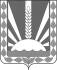 Администрациясельского поселения Артюшкино                муниципального района    Шенталинский          Самарской областиПОСТАНОВЛЕНИЕ       от  29 июля  2022  г.    № 29-п          ___________________________________________________446901, Самарская область, Шенталинский район,  д. Костюнькино, ул. Центральная, д. 21тел. 8(84652)47-510e-mail: artyushkino@shentala.su№п/пНаименование должностейРазмер должностного оклада (в рублях)1231Специалист (по делам молодежи и спорта)5 0282Водитель легкового автомобиля15 2793Уборщик производственных и служебных помещений15 2794Оператор газовой котельной15 279